.Intro: 24 countsWith many thanks to John LindoL.Step Fwd, R.Step Fwd, ½ Turn L, Sweep ½ Turn LWeave, Step L. Side With Drag½ Turn R, Cross Rock, SideCross Rock, ¼ Turn R, Step, ½ Turn R, StepBasic With ½ Turn L, BasicBasic With ½ Turn L, BasicStep Fwd, Passé Turn, Cross Rock, SideWeave, ¼ Turn R, Step Fwd, ½ Turn R.Start again and have funIt's Your World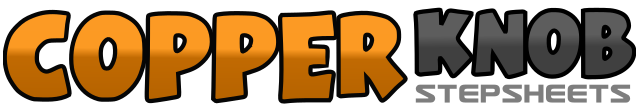 .......Count:48Wall:2Level:Improver.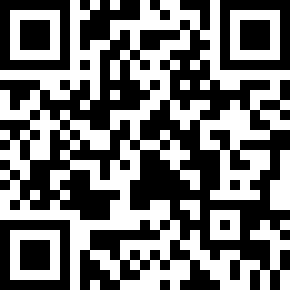 Choreographer:Daniel Trepat (NL) & Craig Bennett (UK) - June 2009Daniel Trepat (NL) & Craig Bennett (UK) - June 2009Daniel Trepat (NL) & Craig Bennett (UK) - June 2009Daniel Trepat (NL) & Craig Bennett (UK) - June 2009Daniel Trepat (NL) & Craig Bennett (UK) - June 2009.Music:It's Your World - Jason AllenIt's Your World - Jason AllenIt's Your World - Jason AllenIt's Your World - Jason AllenIt's Your World - Jason Allen........1LF Step forward2RF Step forward3LF ½ turn left, LF step forward4-6Sweep RF from back to front, making ½ turn left1RF Cross over LF2LF Step to side3RF Cross behind LF4LF Big step to side5-6RF Drag towards LF1RF ¼ turn right, RF step forward2LF Step forward3RF ¼ turn right, recover weight on RF4LF Cross rock5RF Recover weight on RF6LF Step to side1RF Cross rock2LF Recover weight on LF3RF ¼ turn right, RF step forward4LF Step forward5½ turn right, weight on LF6RF Step forward1LF Step forward2RF Step forward, start ½ turn left3LF Step back, finish ½ turn left4RF Step back5LF Step next to RF6RF Step forward1LF Step forward2RF Step forward, start ½ turn left3LF Step back, finish ½ turn left4RF Step back5LF Step next to RF6RF Step forward1LF Step forward2-3Keep RF next to left ankle and make ½ turn left on LF4RF Cross rock5LF Recover weight on LF6RF Step to side1LF Cross over RF2RF Step to side3LF Cross behind RF4RF ¼ turn right, RF step forward5LF Step forward6RF ½ turn right